PROCEDENCIA     DEL KIWI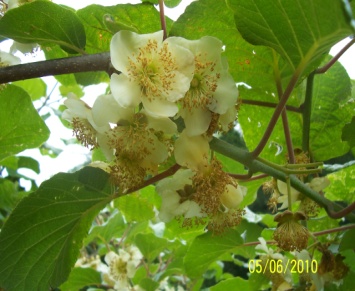    El kiwi (Actinidia deliciosa), llamado en principio "yang-tao" es originario de China, aunque en 1906 los misioneros españoles lo llevaron a  Nueva Zelanda, donde se convirtió en todo un símbolo nacional llegando incluso a adoptar el nombre de un ave no voladora autóctona de la isla.   Desde Nueva Zelanda, posteriormente se extendió su cultivo a otras latitudes, llegando a países como  Italia, Francia, Grecia y España, principales países productores en Europa. BENEFICIOS QUE APORTA EL KIWI   Los kiwis de producción ecológica, a diferencia de los convencionales, tienen una cantidad mayor de polifenoles, mayor actividad antioxidante, mayores niveles de vitamina C y de otros minerales. Los científicos que realizaron el estudio atribuyeron estas diferencias al hecho de que las frutas ecológicas tienen que sobrevivir a los insectos en ausencia de pesticidas. Se cree que una mayor capacidad antioxidante es una reacción natural al estrés.       ES rico en vitaminas: Posee un  elevado contenido de vitamina C (el doble que una naranja). Cien gramos de su pulpa aporta más de 100 miligramos de vitamina C siendo cubiertas las necesidades diarias de un adulto con la ingesta de un kiwi al día. Estos aportes son excelentes para individuos que tienen sus defensas bajas ayudándolas a prevenir resfriados y gripes.  vitaminas del grupo B, entre ellas el ácido fólico. Su riqueza en ácido fólico confiere al kiwi la propiedad de mejorar o prevenir anemias y reducir el riesgo cardiovascular y de espina bífida. También contiene la apreciada vitamina E por su gran efecto antioxidante que protege a las células del proceso de envejecimiento.   ES rico en minerales como hierro, fósforo, calcio, magnesio y el cromo que juega un papel muy importante en enfermedades cardíacas, diabetes y obesidad. Gracias a los aportes que este fruto realiza de vitaminas y sales minerales, colabora en el buen funcionamiento del sistema nervioso y circulatorio. Actuando además en la formación de huesos y dientes y en la elaboración de proteínas.   También aporta potasio, oligoelemento fundamental en el metabolismo celular que estimula y fortalece al organismo otorgándole elasticidad y movimiento al cuerpo ayudándonos a mantenernos ágiles. La cantidad de potasio que aporta el kiwi se iguala al de la banana (que es la fruta que más lo contiene).    ES rico en agua y fibra, que junto a las semillas favorecen el tránsito intestinal, evitando así el estreñimiento. Este aporte además de eliminar residuos del organismo previene las formaciones de tumores.   Es diurético y un colaborador de las personas hipertensas ayudando a controlar su presión. Es un protector de las arterias y los capilares, colaborando también en mantenerlas elásticas. Contiene el ácido llamado propeolítico, que ayuda a mejorar la circulación de la sangre y a combatir el colesterol malo. Tiene una enzima llamada actinidina que ayuda a digerir las proteínas.   aporta muy pocas calorías, cualidad muy buena para quienes deben seguir un régimen para adelgazar, y es además un fruto muy sabroso.  RECOMENDACIONES PARA EL CONSUMO DEL KIWI   El kiwi Es un fruto de invierno, siendo ésta una ventaja al permitirle mantenerse en buen estado durante más tiempo.    A la hora de la compra, si se busca calidad, se debe atender a su consistencia, que sea firme, y a su piel, sin manchas ni marcas fruto de golpes o una mala manipulación.    Es habitual comprar los kiwis todavía verdes porque el kiwi es una fruta que sigue su proceso de maduración después de ser recogida del árbol sin pérdida de sus cualidades.    Para acelerar su maduración se pueden meter en una bolsa de plástico junto con manzanas, peras o plátanos, ya que estas frutas desprenden etileno, un gas que ayuda a acelerar el proceso de maduración.    Si por el contrario se quieren mantener verdes, lo mejor es guardarlos en el frigorífico o en un lugar fresco y oscuro, llegándose a mantener en buen estado durante varias semanas.    Se debe consumir cuando está maduro para disfrutar de todas sus propiedades. Un kiwi maduro es aquel que cede cuando se presiona suavemente y despide un suave aroma.        EL KIWI EN ASTURIAS   El kiwi asturiano es uno de los más apreciados en el mercado Europeo debido a las buenas condiciones climáticas y de suelo que tiene.   España es el principal consumidor de kiwi per cápita del mundo aunque produce aproximadamente sólo un 10% de su consumo nacional.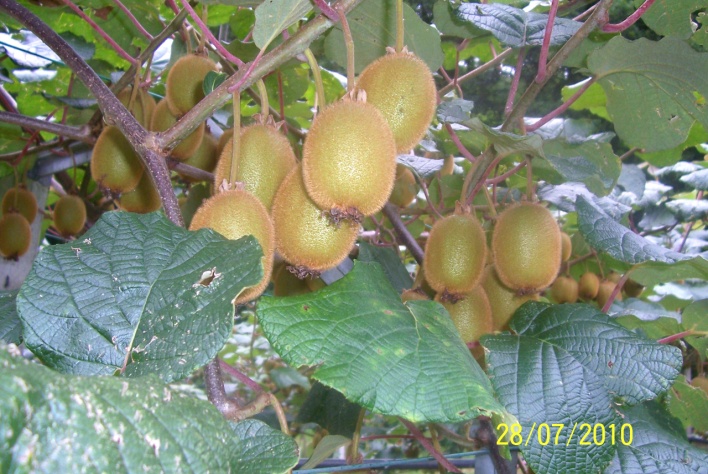 